ПРОЕКТРЕСПУБЛИКА ДАГЕСТАНСОБРАНИЕ ДЕПУТАТОВ МУНИЦИПАЛЬНОГО РАЙОНА «ДЕРБЕНТСКИЙ РАЙОН»_____________________________________________________________________«___»_________2018 г.                                                                                         № ___РЕШЕНИЕОб утверждении Положения о порядке проведения конкурса на замещение вакантной должности муниципальной службы в органах местного самоуправления муниципального района «Дербентский район»
В соответствии со ст. 17 Федерального закона от 02.03.2007 N 25-ФЗ «О муниципальной службе в Российской Федерации», ст. 17 Закона Республики Дагестан от 11 марта 2008 года N 9 «О муниципальной службе в Республике Дагестан», в целях обеспечения равного доступа граждан к муниципальной службе, должностного роста муниципальных служащих, и руководствуясь Уставом муниципального района «Дербентский район» Собрание депутатов муниципального района «Дербентский район» решает:1. Утвердить Положение о порядке проведения конкурса на замещение вакантной должности муниципальной службы в органах местного самоуправления муниципального района «Дербентский район» согласно приложению.2. Опубликовать настоящее решение в газете «Дербентские известия» и разместить на официальном сайте администрации муниципального района «Дербентский район». 3. Настоящее решение вступает в силу со дня его официального опубликования (обнародования).Председатель Собрания                                                                               М. А. СемедовПриложениек решению Собрания депутатов муниципального района «Дербентский район» от «___»_________ 2018 г. № ___ПОЛОЖЕНИЕ о порядке проведения конкурса на замещение вакантной должности муниципальной службы в органах местного самоуправления муниципального района «Дербентский район»
Общие положения1.1. Настоящее Положение разработано в соответствии с Конституцией Российской Федерации, Федеральным законом от 06.10.2003 N 131-ФЗ "Об общих принципах организации местного самоуправления в Российской Федерации", Федеральным законом от 02.03.2007 N 25-ФЗ "О муниципальной службе в Российской Федерации", Законом Республики Дагестан от 11 марта 2008 года N 9 «О муниципальной службе в Республике Дагестан», Уставом муниципального района «Дербентский район».Конкурс на замещение вакантной должности муниципальной службы обеспечивает конституционное право граждан Российской Федерации на равный доступ к муниципальной службе.При замещении вакантной должности муниципальной службы в органах местного самоуправления муниципального района «Дербентский район» заключению трудового договора по решению представителя нанимателя (работодателя) предшествует конкурс, в ходе которого осуществляется оценка профессионального уровня претендентов на замещение должности муниципальной службы, их соответствия установленным квалификационным требованиям к должности муниципальной службы.Вакантной должностью муниципальной службы признается незамещенная муниципальным служащим должность, предусмотренная штатным расписанием органа местного самоуправления муниципального района «Дербентский район».Настоящее Положение определяет порядок и условия проведения конкурса на замещение вакантной должности муниципальной службы (далее - конкурс) в органах местного самоуправления муниципального района «Дербентский район», порядок формирования и полномочия конкурсной комиссии.Целью проведения конкурса является:- обеспечение равного доступа граждан к муниципальной службе;- отбор и формирование на конкурсной основе высокопрофессионального кадрового состава;- стимулирование профессионального и карьерного роста муниципальных служащих;- совершенствование деятельности органов местного самоуправления муниципального района «Дербентский район» по подбору, закреплению, повышению квалификации и воспитанию кадров муниципальных служащих.1.6. Конкурс проводится на замещение вакантных главных, ведущих и старших должностей муниципальной службы.1.7. Конкурс не проводится:а) при назначении на должности муниципальной службы, учреждаемые для непосредственного обеспечения исполнения полномочий лица, замещающего муниципальную должность;б) при назначении на должность муниципальной службы муниципального служащего (гражданина), состоящего в кадровом резерве, сформированном на конкурсной основе;в) при заключении срочного трудового договора. 1.8. Муниципальный служащий вправе участвовать в конкурсе по собственной инициативе независимо от того, какую должность он замещает в момент его проведения.2. Требования к участникам конкурса на замещение вакантных должностей муниципальной службы
2.1. Право на участие в конкурсе на замещение вакантной должности муниципальной службы имеют граждане, достигшие возраста 18 лет, владеющие государственным языком Российской Федерации, имеющие профессиональное образование, отвечающее квалификационным требованиям, установленным Законом Республики Дагестан от 11 марта 2008 года N 9 «О муниципальной службе в Республике Дагестан», для замещения должностей муниципальной службы (далее - кандидаты).При проведении конкурса кандидаты имеют равные права. Кандидат не допускается к участию в конкурсе в случае:- признания его недееспособным или ограниченно дееспособным решением суда, вступившим в законную силу;- осуждения его к наказанию, исключающему возможность исполнения должностных обязанностей по должности муниципальной службы, по приговору суда, вступившему в законную силу;- отказа от прохождения процедуры оформления допуска к сведениям, составляющим государственную или иную охраняемую законом тайну, если исполнение должностных обязанностей по должности муниципальной службы связано с использованием таких сведений;- наличия заболевания, препятствующего поступлению на муниципальную службу или ее прохождению и подтвержденного заключением медицинского учреждения;- близкого родства или свойства (родители, супруги, дети, братья, сестры, а также братья, сестры, родители и дети супругов) с муниципальным служащим, если замещение должности муниципальной службы связано с непосредственной подчиненностью или подконтрольностью одного из них другому;- прекращение гражданства Российской Федерации, прекращения гражданства иностранного государства - участника международного договора Российской Федерации, в соответствии с которым иностранный гражданин имеет право находиться на муниципальной службе, приобретения им гражданства иностранного государства либо получения им вида на жительство или иного документа, подтверждающего право на постоянное проживание гражданина Российской Федерации на территории иностранного государства, не являющегося участником международного договора Российской Федерации, в соответствии с которым гражданин Российской Федерации, имеющий гражданство иностранного государства, имеет право находиться на муниципальной службе;- наличия гражданства иностранного государства (иностранных государств), за исключением случаев, когда муниципальный служащий является гражданином иностранного государства - участника международного договора Российской Федерации, в соответствии с которым иностранный гражданин имеет право находиться на муниципальной службе;- представления подложных документов или заведомо ложных сведений при поступлении на муниципальную службу;- непредставления установленных Федеральным законом от 02.03.2007 N 25-ФЗ "О муниципальной службе в Российской Федерации" сведений или представления заведомо ложных сведений о доходах, об имуществе и обязательствах имущественного характера;- непредставления предусмотренных Федеральным законом от 02.03.2007 N 25-ФЗ "О муниципальной службе в Российской Федерации", Федеральным законом от 25.12.2008 N 273-ФЗ "О противодействии коррупции" и другими федеральными законами сведений или предоставления заведомо недостоверных или неполных сведений при поступлении на муниципальную службу;- признания его не прошедшим военную службу по призыву, не имея на то законных оснований, в соответствии с заключением призывной комиссии (за исключением граждан, прошедших военную службу по контракту).2.2. Гражданин не может быть принят на муниципальную службу после достижения им возраста 65 лет - предельного возраста, установленного для замещения должности муниципальной службы.2.3. Квалификационные требования по должностям муниципальной службы включают:а) требования к уровню и направлению профессионального образования с учетом группы должностей муниципальной службы;б) требования к стажу муниципальной службы (государственной службы) или стажу работы по специальности;в) требования к профессиональным знаниям и навыкам, необходимым для исполнения должностных обязанностей.2.3.1. Кандидатам, претендующим на должность муниципальной службы, необходимо иметь:а) для главных должностей муниципальной службы - высшее профессиональное образование и не менее двух лет стажа муниципальной службы (государственной службы) или стажа работы по специальности, направлению подготовки;б) для ведущих и старших должностей муниципальной службы - высшее профессиональное образование без предъявления требований к стажу, направлению подготовки.2.3.2. Для лиц, имеющих дипломы специалиста или магистра с отличием, в течение трех лет со дня выдачи диплома устанавливаются квалификационные требования к стажу муниципальной службы или стажу работы по специальности, направлению подготовки для замещения главных должностей муниципальной службы - не менее одного года стажа муниципальной службы или стажа работы по специальности, направлению подготовки.3. Порядок формирования и полномочия конкурсной комиссии.3.1. Для проведения конкурса на замещение вакантной должности муниципальной службы образуется конкурсная комиссия, действующая на постоянной основе. Состав конкурсной комиссии, сроки и порядок ее работы, а также методика проведения конкурса определяются правовым актом органа местного самоуправления.3.2. Конкурсная комиссия обладает следующими полномочиями:- организует проведение конкурса;- обеспечивает соблюдение равенства прав кандидатов в соответствии с действующим законодательством Российской Федерации и Республики Дагестан;- принимает решение о дате, времени и месте проведения конкурса;- опубликовывает информацию об условиях проведения конкурса в периодическом печатном средстве массовой информации муниципального района «Дербентский район», на официальном сайте администрации муниципального района «Дербентский район» в информационно-телекоммуникационной сети «Интернет»;- определяет форму проведения конкурса в соответствии с действующим законодательством;- разрабатывает вопросы для собеседования;- рассматривает документы граждан, поступившие на конкурс;- при необходимости привлекает к работе экспертов;- рассматривает заявления и вопросы, возникающие в процессе подготовки и проведения конкурса;- принимает решения по итогам конкурса.3.3. Деятельность конкурсной комиссии осуществляется на коллегиальной основе. Заседание конкурсной комиссии является правомочным, если на нем присутствует не менее двух третей ее состава. Конкурсная комиссия состоит из председателя, заместителя председателя, секретаря и членов комиссии.Решения конкурсной комиссии принимаются открытым голосованием простым большинством голосов от числа ее членов, присутствующих на заседании. При равенстве голосов членов конкурсной комиссии решающим является голос ее председателя.3.4. В своей работе конкурсная комиссия руководствуется нормативными правовыми актами Российской Федерации, Республики Дагестан, органов местного самоуправления муниципального района «Дербентский район» и настоящим Положением.4. Организация проведения конкурса4.1. Решение о проведении конкурса принимает представитель нанимателя (работодатель) соответствующего органа местного самоуправления муниципального района «Дербентский район». Основанием для проведения конкурса является наличие вакантных должностей муниципальной службы и отсутствие резерва муниципальных служащих на замещение соответствующих вакантных должностей.4.2. Сообщение о проведении конкурса на замещение вакантной должности муниципальной службы публикуется в периодическом печатном средстве массовой информации муниципального района «Дербентский район» и размещается на сайте администрации муниципального района «Дербентский район» в информационно-телекоммуникационной сети Интернет не позднее чем за 30 дней до даты проведения конкурса.Сообщение должно содержать следующие сведения:- наименование вакантной должности муниципальной службы;- требования, предъявляемые к кандидатам на замещение вакантной должности муниципальной службы;- перечень документов для представления в конкурсную комиссию;- ограничения и запреты, связанные с прохождением муниципальной службы;- дату, время и место приема документов;- дату, время и место проведения конкурса.4.3. Для участия в конкурсе кандидат должен представить в кадровую службу администрации муниципального района «Дербентский район»:а) заявление в письменном виде о желании участвовать в конкурсе на замещение вакантной должности муниципальной службы, составленное на имя представителя нанимателя (работодателя), которое регистрируется в специальном журнале с присвоением порядкового номера;б) документ, удостоверяющий личность;в) копию диплома о высшем образовании по соответствующей специальности, копию вкладыша к диплому;г) копию трудовой книжки;д) копию страхового свидетельства обязательного пенсионного страхования;е) копию свидетельства о постановке физического лица на учет в налоговом органе по месту жительства на территории Российской Федерации;ж) заключение медицинского учреждения об отсутствии заболевания, препятствующего поступлению на муниципальную службу;з) собственноручно заполненную и подписанную анкету по форме, утвержденной Правительском Российской Федерации, с приложением фотографии;и) документы воинского учета - для военнообязанных и лиц, подлежащих призыву на военную службу;к) сведения о доходах за год, предшествующий году поступления на муниципальную службу, об имуществе и обязательствах имущественного характера на себя, а если должность, на замещение которой претендует гражданин, включена в перечень должностей, представляющих такие сведения еще и на своих супругу (супруга) и несовершеннолетних детей, то представляет и эти сведения;л) сведения об адресах сайтов и (или) страниц сайтов в информационно-телекоммуникационной сети "Интернет", на которых гражданин, претендующий на замещение должности муниципальной службы, муниципальный служащий размещали общедоступную информацию, а также данные, позволяющие их идентифицировать, за три календарных года, предшествующих году поступления на муниципальную службу;м) иные документы, предусмотренные федеральными законами, указами Президента Российской Федерации и постановлениями Правительства Российской Федерации.4.4. Документы, представленные для участия в конкурсе, кроме документа, удостоверяющего личность, хранятся в кадровой службе администрации муниципального района «Дербентский район» до окончания конкурса.4.5. Срок подачи заявлений на участие в конкурсе устанавливается не менее 2 недель с момента публикации извещения о его проведении. К участию в конкурсе допускаются граждане, представившие в установленный срок необходимые документы.4.6. При несвоевременном либо неполном представлении по уважительной причине документов конкурсная комиссия вправе перенести сроки проведения конкурса (о чем публикуется соответствующее извещение).4.7. В случае установления в ходе проверки обстоятельств, препятствующих в соответствии с федеральными законами и другими нормативными правовыми актами Российской Федерации поступлению гражданина на муниципальную службу, он информируется в письменной форме представителем нанимателя (работодателем) о причинах отказа в участии в конкурсе.5. Порядок проведения конкурса5.1. Конкурс проводится в форме конкурса документов на замещение вакантной старшей должности муниципальной службы или конкурса-испытания на замещение вакантных главной и ведущей должностей муниципальной службы.5.2. Конкурс документов проводится конкурсной комиссией на основании документов об образовании, о прохождении муниципальной службы и (или) другой трудовой деятельности.5.3. При проведении конкурса-испытания могут использоваться не противоречащие действующему законодательству Российской Федерации и Республики Дагестан методы оценки профессиональных качеств (индивидуальное собеседование, тестирование, анкетирование, проведение групповых дискуссий, написание реферата по вопросам, связанным с выполнением должностных обязанностей и полномочий по должности муниципальной службы, на замещение которой претендует кандидат).5.4. При оценке профессиональных и личностных качеств кандидатов конкурсная комиссия исходит из соответствующих квалификационных требований к вакантной должности, установленных в должностной инструкции, и других положений должностного регламента по этой должности, а также иных положений, установленных законодательством Российской Федерации.5.5. Предпочтение при прочих равных условиях отдается кандидатам, имеющим опыт руководящей работы, опыт работы с людьми, особенно в органах публичной власти, а также имеющим собственные научные разработки, тематические публикации.5.6. Победителем становится кандидат, у которого образование (в том числе дополнительное), квалификация и опыт работы наилучшим образом соответствуют функциональным обязанностям муниципального служащего по замещаемой должности. Проверку достоверности сведений в представленных документах организует конкурсная комиссия.5.7. Для работы конкурсной комиссии должны быть созданы условия, обеспечивающие конфиденциальность работы с кандидатами.
Члены конкурсной комиссии предупреждаются о дисциплинарной ответственности за разглашение сведений об участниках конкурса.5.8. Заседание конкурсной комиссии проводится при наличии не менее двух кандидатов.5.9. Конкурсная комиссия может определить несколько лучших кандидатов и очередность предложения им вакантной должности. Первому (основному) из кандидатов предлагается вакантная должность для замещения. Остальные из лучших кандидатов зачисляются в резерв на замещение вакантных должностей муниципальной должности.6. Решения конкурсной комиссии и оформление результатов конкурса6.1. По итогам проведенного конкурса конкурсная комиссия принимает следующие решения:- о признании одного из нескольких участников победителем конкурса, выигравшим конкурс и получившим право на замещение вакантной должности муниципальной службы;- о зачислении участников конкурса, соответствующих квалификационным требованиям, предъявляемым по вакантной должности, в кадровый резерв;- о признании всех кандидатов не соответствующими квалификационным требованиям, предъявляемым по вакантной должности;- о признании конкурса несостоявшимся.6.2. Решение о признании конкурса несостоявшимся принимается при отсутствии заявлений кандидатов на участие в конкурсе или подаче всеми кандидатами заявлений о снятии своих кандидатур. Если кандидат по уважительной причине не может присутствовать на заседании конкурсной комиссии, он обязан своевременно уведомить об этом комиссию, в противном случае факт неявки кандидата приравнивается к факту подачи кандидатом заявления о снятии своей кандидатуры.6.3. Решение конкурсной комиссии по результатам проведения конкурса принимается в отсутствие кандидата открытым поименным голосованием простым большинством голосов от числа ее членов, присутствующих на заседании. При равенстве голосов членов конкурсной комиссии решающим является голос ее председателя.6.4. Результаты голосования конкурсной комиссии оформляются протоколом заседания конкурсной комиссии, который подписывается председателем, заместителем председателя, секретарем и членами конкурсной комиссии, принявшими участие в ее заседании.6.5. В случае отказа кандидата, выигравшего конкурс, от прохождения процедуры оформления допуска к сведениям, составляющим государственную и иную охраняемую законом тайну, если исполнение должностных обязанностей по должности муниципальной службы связано с использованием таких сведений и в условиях конкурса на данную должность муниципальной службы указано на необходимость наличия такого допуска, конкурсная комиссия вправе признать победителем иного кандидата.6.6. Представитель нанимателя (работодатель) заключает трудовой договор и назначает на должность муниципальной службы одного из кандидатов, отобранных конкурсной комиссией по итогам конкурса на замещение должности муниципальной службы, не позднее чем через две недели со дня его завершения.6.7. Конкурсная комиссия сообщает каждому участнику конкурса о результатах конкурса в письменной форме в течение 30 дней со дня его завершения.
Решение конкурсной комиссии является основанием для назначения кандидата на соответствующую должность муниципальной службы либо отказа в таком назначении. При этом в решении конкурсной комиссии указывается конкретный срок испытания в пределах от одного до трех месяцев для гражданина, впервые принятого на должность муниципальной службы, в том числе по итогам конкурса документов.6.8. По результатам конкурса издается распоряжение представителя нанимателя (работодателя) о назначении победителя конкурса на вакантную должность муниципальной службы и заключается трудовой договор.6.9. Информация о результатах конкурса публикуется в газете «Дербентские Известия» и размещается на официальном сайте администрации муниципального района «Дербентский район».6.10. Протоколы и другие документы конкурсной комиссии хранятся в течение 5 (пяти) лет.6.11. Документы кандидатов на должности муниципальной службы, не допущенных к участию в конкурсе, и кандидатов, участвовавших в конкурсе, могут быть им возвращены по письменному заявлению после завершения конкурса.7. Разрешение споров, связанных с конкурсом7.1. Решение конкурсной комиссии по результатам проведенного конкурса может быть обжаловано лицом, участвовавшим в конкурсе в порядке, установленном законодательством Российской Федерации.И. о. главы муниципального района «Дербентский район»                                                                                   Ф. Ш. Шихиев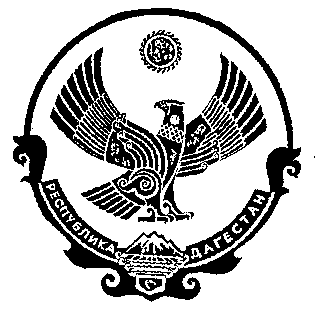 